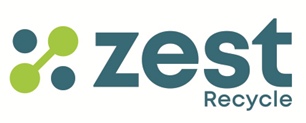 Health and Safety Policy StatementZest Recycle, the Company accepts its responsibilities under Health and Safety at Work etc Act 1974This is the Health and Safety Policy Statement of Zest RecycleOur statement of general policy is to:Meet and exceed health and safety best practices and legal compliance;Provide adequate control of the health and safety risks arising from our work activities;Provide information and consult with our employees on matters affecting their health and safety;Provide and maintain safe plant and equipment;Ensure safe handling and use of substances;To ensure all employees are competent to do their tasks, provide instruction, supervision and give them adequate training;To prevent accidents and cases of work-related ill health;To maintain and continuously improve safe and healthy working conditions; And to review and revise this policy as necessary at regular intervals.Arrangements for health and safety include:Risk assessments, reviewed regularly with associated control measuresEmergency preparedness including fire safety, periodic fire drillsInductions and ongoing trainingProvision of signage to highlight risksProvision of personal protective equipment, including safety shoes, high-visibility clothing and glovesSafe and healthy working conditionsFocus on high risk activities, an example being slips, trips and falls, exposure to asbestos and other hazardous chemicalsProvision of planned and reactive maintenance for all plant, vehicles and equipmentConsideration of remote and home workers and lone working arrangementsConsideration of vulnerable road users and driver safetyConsultation, communication and information provisionCollating and reporting any accidents reportable under the Reporting of Injuries, Diseases and Dangerous Occurrences Regulations (RIDDOR) 2013.Manual handling operations will be assessed to determine the risk to those engaged in the activity, suitable control measures for the management of manual handling risk will be put in place and sufficient training will be given to staffDisplay Screen Equipment (DSE) is assessed to determine any risks to users, and any control measures requiredStaff have access to adequate welfare facilities, including at a minimum toilet/washing facilities and rest areasThe ultimate responsibility for health and safety lies with the MD who will ensure it is given equal priority with other major business objectives. However, the day to day responsibility for putting this Health and Safety Policy and Procedure into practice is delegated to a Health and Safety Manager.  All Managers and employees share the responsibility of providing an environment that complies with this Health and Safety PolicyThis Policy will be displayed prominently in all workplaces.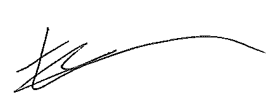 Signed:	____________Tony McPartlandPosition: MDDate: 23 June 2023